                                                                                                                                                ПРОЕКТ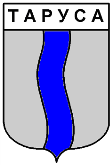 ГОРОДСКАЯ ДУМА ГОРОДСКОГО ПОСЕЛЕНИЯ «ГОРОД ТАРУСА»четвертого созываРЕШЕНИЕ«    » ___________ 2023 года                                                                                                  №   ___          Рассмотрев обращение прокуратуры Тарусского района от 18.11.2022 №10-49-2022, руководствуясь Федеральным законом от 06.10.2003 года № 131-ФЗ «Об общих принципах местного самоуправления в Российской Федерации», Положением о порядке управления и распоряжения имуществом, находящимся в муниципальной собственности городского поселения «Город Таруса», утвержденным решением городской Думы ГП «Город Таруса» от 20.06.2016 № 39, Уставом городского поселения «Город Таруса», городская Дума городского поселения "Город Таруса"РЕШИЛА:          1. Передать в собственность Российской Федерации имущество согласно приложению к настоящему решению с последующим предоставлением  прокуратуре Тарусского района в оперативное управление.          2. Поручить администрации (исполнительно-распорядительному органу) городского поселения «Город Таруса» передать указанный объект согласно акту приема-передачи и исключить имущество из муниципальной казны.          3. Контроль за исполнением настоящего решения возложить на администрацию (исполнительно-распорядительный орган) городского поселения «Город Таруса». 3. Решение вступает в силу со дня его подписания и подлежит официальному опубликованию в  районной газете «Октябрь» и размещению на официальном сайте администрации городского поселения «Город Таруса» http://tarusagorod.ru в сети «Интернет».Глава муниципального образования городское поселение «Город Таруса»                                                                А.С. Калмыков                                                                                                                               Проект подготовил(а): Комарова Е.И. (2-57-58)                                                                                                                                                                            Приложение                                                                                                                                                     к Решению городской ДумыГП "Город Таруса"                                                                                                                                             от              2023 года  №  ПЕРЕЧЕНЬ ИМУЩЕСТВА, ПРЕДЛАГАЕМОГО К ПЕРЕДАЧЕ  ИЗ СОБСТВЕННОСТИ МУНИЦИПАЛЬНОГО ОБРАЗОВАНИЯ ГОРОДСКОГО ПОСЕЛЕНИЯ «ГОРОД ТАРУСА» В СОБСТВЕННОСТЬ РОССИЙСКОЙ ФЕДЕРАЦИИ            О передаче имущества изсобственности муниципального             образования городского поселения«Город Таруса»  в собственность Российской Федерации№п/пНаименованиеимуществаАдрес (месторасположение)  имуществаКадастровый номерПлощадь,протяженность и иные параметрыимущества1Помещение, назначение: нежилоеКалужская область, р-н Тарусский, г. Таруса,ул. Луначарского,д. 24/10, помещение №340:20:100507:218183,3 кв.  м